2019 ж. 18-19 мамырда  Нұр-Сұлтан қаласында  "NUR-SULTAN OPEN 2019" атты Халықаралық  WKF  каратэ бойынша инклюзивті турнир өтті.Турнирдің ашылуындағы  құрметті қонақтардың бірі кикбоксинг бойынша 11 рет әлем чемпионы атанған, Голивуд жұлдызы - Дон Дракон Уилсон болды.Павлодар қаласының командасы 7 жүлде иеленді. 	Құраманың құрамында"Сауран" клубынан 3 спортшы қатысты:Дамир ЖақыповИлья СоловьевМейрам Әлихан.Құраманың құрамында"Болашақ" клубынан 2 спортшы қатысты:Хапсамат Алихан;
Киюбаев Алишер. "Ката" санатында Киюбаев Алишер қола медальға ие болды.Тәрбиеленуші Алишер мен оның жаттықтырушысы Олег Константинович Мининді  құттықтаймыз!!!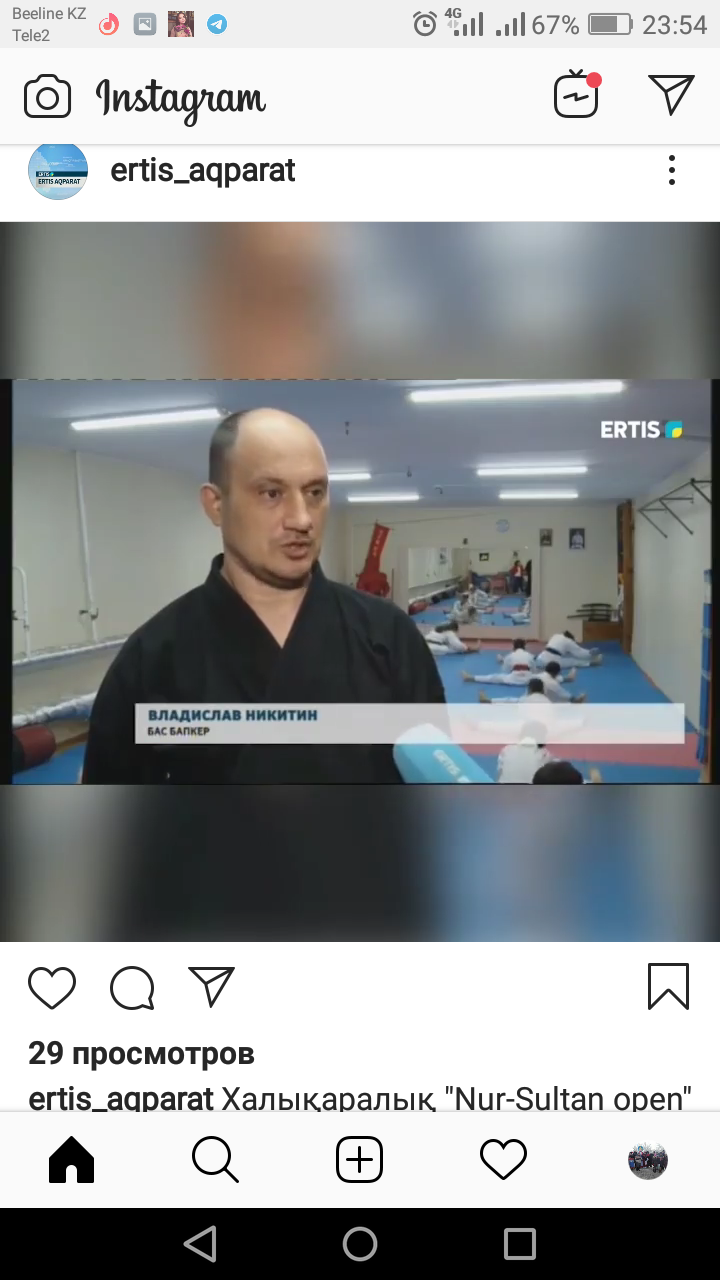 